This document does not contain the full terms and conditions of the cover which can be found in the policy wording and policy schedule. It is important that you read all these documents carefully.What is this type of Insurance? This policy covers the excess amount that you have to pay and cover for a hire vehicle following a successful claim made for damage, destruction, or loss of your motor vehicle under your motor insurance policy. This is subject to the terms, conditions and limitations shown in your policy wording or as amended in writing by us.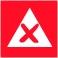 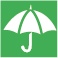 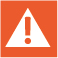 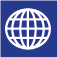 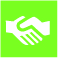 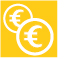 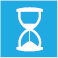 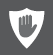 